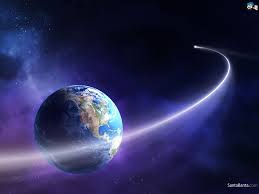 Name______________________                 Teacher__________________ 	I am confident that I understand this and I can apply this to problems ?     I have some understanding but I need to revise this some more 	I don’t know this or I need help because I don’t understand it1.1 Equations of MotionCovered()How well can you do this?1. Can I calculate the equivalent vector by scale diagram or       otherwise for vectors in a non-right angled triangle?       ?      2. Can I carry out calculations to find the horizontal and vertical     components of vectors using the relationships:                      vh = vcosӨ               vv = vsinӨ?       ?      3. Can I carry out calculations using the kinematic relationships:                      v = u + at,     s = ut + ½at2,      v2 = u2 + 2as     for objects moving with a constant acceleration in a straight line?       ?      4. Can I interpret displacement–time graphs? e.g. gradient is velocity         ?      5. Can I interpret velocity–time graphs including:     a) area under graph is displacement     b) gradient is acceleration      c) objects in freefall taking into account air resistance and          changing surface area (covered in 1.2 Forces)?       ?      6. Can I draw and interpret acceleration – time graphs using        information obtained from a velocity – time graph for motion with     a constant acceleration?       ?      7. Can I identify and interpret motion – time graphs of:    a) bouncing objects and    b) objects thrown vertically upwards?       ?      1.2 Forces, Energy and PowerCovered()How well can you do this?8. Can I analyse the motion of an object using free body diagrams       and Newton’s first and second laws?       ?      9. Can I carry out calculations using Newton’s second law (F=ma) in     one direction only?        ?      10. How does the direction of frictional forces compare to the       direction of motion of an object?       ?      11. Can I carry out calculations using Newton’s second Law (F=ma)        when a number of opposing forces act on an object in the        horizontal direction?       ?      12. Can I analyse and carry out calculations using Newton’s second         law (F=ma) and W=mg when a number of opposing forces act        on an object in the vertical direction? e.g rockets, lifts etc       ?      13. Can I carry out calculations using Newton’s second law (F=ma)        when investigating internal forces (Tension exerted by a string        or cable) e.g.  car pulling a caravan etc?       ?      14. Can I carry out calculations using Newton’s second law (F=ma)        when an object is on an incline (slope)? 	(components of weight = mgsinӨ & mgcosӨ)       ?      15. Can I analyse and calculate the horizontal and vertical       component of vectors (including forces)?       ?      16. Can I carry out energy calculations involving work done,        potential energy, kinetic energy and power in        a) familiar situations       b) unfamiliar situations?       ?      17. Can I carry out calculations and analyse situations involving the        conservation of energy?       ?      1.3 Collisions, Explosions and ImpulseCovered()How well can you do this?18. Can I carry out calculations using the equation p=mv?       ?      19. Can I state the law of conservation of momentum?       ?      20. Can I carry out calculations using p before = p after (or m1u1 + m2u2 = m1v1 + m2v2)      for collisions between objects moving in the same direction?       ?      21. Can I carry out calculations using p before = p after (or m1u1 + m2u2 = m1v1 + m2v2)      for collisions between objects moving in opposite directions?       ?      22. What is meant by an:       a) elastic collision       b) inelastic collision?       ?      23. Can I use the equationEk = ½ mv2       to establish whether a collision is elastic or inelastic?       ?      24. Can I carry out calculations using p before = p after (or m1u1 + m2u2 = m1v1 + m2v2)       for explosions in one dimension?       ?      25. Can I apply the law of conservation of momentum to the         interaction of two objects moving in one dimension to show        that the forces acting on each object are equal in size and        opposite in direction.       ?      26.  Can I carry out calculations using the equationImpulse = Force x time of contact?       ?      27. How does Impulse and change in momentum compare in size       during a collision in one dimension?       ?      28.  Can I carry out calculations using the equationFt = mv-mu?       ?      29. Can I identify the shape of a force – time graph of a collision in       one dimension?       ?      30. Can I interpret force – time graphs including:       a)  area under graph is impulse       b) changing the time of impact to see the effect on the average             force and impulse e.g. use of crumple zones and air bags       ?      1.4 GravitationCovered()How well can you do this?31. How does the vertical motion of a dropped object compare with       an object which has been  projected horizontally?32. Can I describe the vertical motion of an object which has        been projected       a) horizontally       b) upwards at an angle (oblique)?       ?      33. Can I describe the horizontal motion of an object which has        been projected        a) horizontally       b) upwards at an angle?       ?      34.  Can I carry out calculations usingd = vt (horizontal component)        v = u + at,     s = ut + ½at2,      v2 = u2 + 2as (vertical component)       for objects projected horizontally?       ?      35. Can I carry out calculations usingd = vt (horizontal component)        v = u + at,     s = ut + ½at2,      v2 = u2 + 2as (vertical component)     for objects projected upwards at an angle?       ?      36.  Using Newton’s thought experiment, can I explain how           satellites remain in orbit?       ?      37.  What does the magnitude of the gravitational field depend          upon?       ?      38.   How do scientists believe stars were formed?       ?      39.   Can I carry out calculations using the equationF = Gm1m2      r2       ?      40.       Can I state an application of gravitational force?       ?      1.5 Special relativity Covered()How well can you do this?41.	Do I know that the speed of light in a vacuum is the same for             all observers in all reference frames?       ?      Can I describe the motion of an object in terms of an observer’s frame of reference, using time dilation and length contraction?       ?      Can I carry out calculations involving time dilation, i.e. =        ?      Can I carry out calculations involving length contraction, i.e.        ?      Do I know the minimum speed at which relativistic effects are             observed?       ?      1.6 The Expanding UniverseCovered()How well can you do this?Can I explain what is meant by the Doppler effect?       ?      Can I state which types of waves undergo the Doppler effect?       ?      Can I calculate the apparent frequency detected by a                 stationary observer relative to a moving source of sound              waves?, i.e.        ?      Can I explain what is meant by redshift?       ?      Can I carry out calculations using to calculate the redshift of a galaxy?       ?      Can I carry out calculations usingto calculate the redshift of a galaxy at non-relativistic speeds?       ?      Can I explain what is meant by Hubble’s Law?       ?      Can I carry out calculations  using Hubble’s Law, i.e.       ?      Can I explain how Hubble’s Law allows us to estimate the age             of the universe?       ?      Can I describe the evidence which has led to the theory that             the universe is expanding?       ?      Can I explain how the rate of expansion of the universe is             changing and name the force responsible for this?       ?      Can I describe how observations can be used to estimate the             mass of our galaxy?       ?      Do I know what is meant by the term dark matter?       ?      Can I describe the evidence for dark matter?       ?      Do I know what is meant by the term dark energy?       ?      Can I describe the evidence for dark energy?       ?      The Big BangCovered()How well can you do this?Can I describe the relationship between the temperature of a             stellar object and the wavelength distribution of radiation it              emits?       ?      Do I know how the peak wavelength of emitted radiation is                    related to the object’s wavelength?       ?      Do I know how the intensity of radiation is related to the             temperature of the star?       ?      Do I know what is meant by the cosmic microwave             background radiation?       ?      Can I describe evidence to justify the Big Bang as a theory for                             the beginning and evolution of the Universe?       ?      